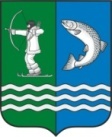 Российская ФедерацияРеспублика КарелияСОВЕТБЕЛОМОРСКОГО МУНИЦИПАЛЬНОГО ОКРУГАРЕШЕНИЕ XIV сессии I созываот 27апреля 2024 г. № 111г. БеломорскОб утверждении Порядка установления тарифов на услуги (работы) муниципальных учреждений  Беломорского муниципального округа Республики КарелияРуководствуясь подпунктом 6 пункта 10 статьи 35 Федерального закона от 06 октября 2003 года № 131-ФЗ «Об общих принципах организации местного самоуправления в Российской Федерации», Уставом Беломорского муниципального округа Республики Карелия, в целях улучшения качества услуг, привлечения дополнительных финансовых средств, упорядочения деятельности муниципальных учреждений в части оказания платных услуг населению,СОВЕТ РЕШИЛ:1. Утвердить прилагаемый Порядок установления тарифов на услуги (работы) муниципальных учреждений Беломорского муниципального округа Республики Карелия.2. Опубликовать настоящее Решение в газете «Беломорская трибуна» и разместить на официальном сайте Беломорского муниципального округа Республики Карелия в информационно – телекоммуникационной сети Интернет.Председатель Совета							А.А. ПоповБеломорского муниципального округаГлава Беломорского муниципального округа		                    И.В. ФилипповаУтвержденРешением СоветаБеломорского муниципального округаот 27.04.2024 года № 111Порядок установления тарифов на услуги (работы) муниципальных учреждений Беломорского муниципального округа Республики Карелия1. Общие положения1. Настоящий Порядок установления тарифов на услуги (работы) муниципальных учреждений Беломорского муниципального округа Республики Карелия (далее – Порядок) разработан в соответствии со статьей 424 Гражданского кодекса Российской Федерации, статьей 35 Федерального закона от 06 октября 2003 года № 131-ФЗ «Об общих принципах организации местного самоуправления в Российской Федерации», статьей 9 Федерального закона от 27 июля 2010 года № 210-ФЗ «Об организации предоставления государственных и муниципальных услуг»,Уставом Беломорского муниципального округа Республики Карелия.2. Настоящий Порядок определяет общий порядок рассмотрения и установления тарифов (цен) на услуги (работы), выполняемые муниципальными бюджетными и автономными учреждениями, муниципальными казенными учреждениямиБеломорского муниципального округа Республики Карелия (далее –Учреждения), если иное не предусмотрено федеральными законами.3. Настоящий Порядок распространяется на учреждения, в отношении которых функции и полномочия учредителя осуществляет администрация Беломорского муниципального округа (далее – Учредитель).4. В целях настоящего Порядка используются следующие основные понятия и термины:1) потребитель - физическое или юридическое лицо, являющееся получателем услуг (работ) учреждений;2)тариф (плата, цена) - денежное выражение обязательства потребителя произвести платеж за оказанные (выполненные) ему учреждением услуги (работы);Понятия «тариф», «плата», «цена», использованные в настоящем Порядке, идентичны.3)льготный тариф - тариф, установленный в пониженном размере для отдельных категорий потребителей;4)установление тарифов - фиксирование величины тарифов на услуги (работы) учреждений, в том числе их изменение;5)срок действия тарифов - период, на который устанавливается тариф.5. Функции по установлению и регулированию тарифов, определению льготной категории граждан, выполняетУчредитель.2. Принципы установления тарифов6. Принципами установления тарифов являются: 1)достижение баланса интересов потребителей и Учреждений, выраженного экономической обоснованностью и социальной направленностью тарифа;2)открытость информации о тарифах и порядке их установления;3)обеспечение качества оказания услуг (выполнения работ) Учреждений.3. Цели и задачи установления тарифов7. Целями установления тарифов являются:1)защита интересов потребителей;2)проведение единой тарифной политики на территории Беломорского муниципального округа Республики Карелия;3)обеспечение условий для эффективной деятельности и развития Учреждений;4)повышение эффективности использования бюджетных средств.8. Задачами установления тарифов являются:1)выявление необоснованных затрат, включаемых в расчеты тарифов Учреждений;2)определение путей снижения себестоимости услуг (работ) Учреждений;3)учет имеющихся и прогнозируемых бюджетных расходов, обусловленных установлением тарифов;4)обеспечение ценовой доступности услуг Учреждений для всех слоев населения;5)стимулирование внедрения новых видов платных услуг и форм обслуживания.4. Метод установления тарифов9. Для расчета тарифа платной услуги могут быть использованы натуральные и условно-натуральные показатели объемов оказываемых услуг:1) объем услуг, оказанных в предыдущем периоде;2) максимально возможный объем услуг, рассчитанный в соответствии с пропускной способностью и техническими характеристиками зданий и территорий Учреждений;3) плановый объем услуг, плановое задание на будущий период.10. Тариф формируется на основе себестоимости и прибыли на оказание платной услуги, с учетом спроса на платную услугу, требований к качеству платной услуги, необходимости уплаты налогов и сборов, а также возможности развития и совершенствования материальной базы Учреждений.11. На отдельные платные услуги, оказание которых носит разовый (нестандартный) характер, цена платной услуги может определяться на основе нормо-часа, норм времени, разовой калькуляции затрат, согласованной с заказчиком.5. Основания для установления или изменения тарифов12. Основаниями для установления или изменения тарифов являются: 1)увеличение потребительского спроса, возможности предоставления дополнительных видов услуг (работ), относящихся в соответствии с уставом Учреждения к его основным видам деятельности;2)изменение себестоимости услуг (работ), вызванное объективным ростом заработной платы работников, цен на материалы, сырье, энергоносители и другие материальные ресурсы;3)изменение перечня и размера обязательных налогов и сборов, установленных законодательством Российской Федерации;4)изменение нормативных правовых актов, регулирующих вопросы предоставления услуг (выполнения работ) Учреждениями, в том числе условий установления тарифов;5)предписания органов, уполномоченных на осуществление функций по контролю за соблюдением законодательства в области регулирования тарифов, осуществляющих проверки финансово-хозяйственной деятельности Учреждений;6)окончание периода, на который установлен тариф.13. Срок действия тарифов не может быть менее 1 года.6. Порядок установления тарифов14. Для установления тарифов Учредитель разрабатывает и утверждает Положение о порядке оказания платных услуг учреждениями (далее – Порядок оказания платных услуг) и Порядок определения платы за оказание услуг (выполнение работ), предоставляемых гражданам и юридическим лицам в Учреждениях (далее – Порядок определения платы). 15. Установление тарифов осуществляется постановлением администрации Беломорского муниципального округа по инициативе Учреждений, предоставляющих (выполняющих) соответствующие услуги (работы).16. Учреждение самостоятельно формирует перечень платных услуг, в соответствии с его уставной деятельностью, определяет возможность оказания платных услуг в зависимости от материальной базы, численного состава и квалификации персонала, спроса на услугу, работу.17. Расчет тарифов, оказываемых платных услугУчреждениями, осуществляется муниципальным казенным учреждением «Централизованная бухгалтерия при администрации муниципального образования «Беломорского муниципального образования» в соответствии с Порядком определения платы.18. Руководитель Учреждения, являющегося инициатором установления тарифов, предоставляет в профильные структурные подразделения Учредителя письменное обращение о необходимости утверждения тарифов с приложением следующих документов:1)социально-экономическое обоснование предлагаемых к утверждению тарифов, разработанное в соответствии с Порядком определения платы;2)перечень платных услугпо форме, указанной в приложении к настоящему Порядку;3)прогнозируемые последствия установления тарифов, в том числе, изменения бюджетных расходов, связанные с предоставлением (выполнением) соответствующих услуг (работ) по вновь установленным тарифам.19. При получении всех обоснованных документов профильное структурное подразделениеУчредителя в течение 20 рабочих дней при условии получения полного перечня документов, указанных в пункте 18 настоящего Порядка, проводит совместно с отделом бюджета финансово-экономического управления Учредителя анализ предложенных тарифов и подготавливает проект постановления об установлении тарифов.20. В случае представления документов, необходимых для рассмотрения тарифов, не в полном объеме профильное структурное подразделение Учредителяустанавливает срок не менее 5 рабочих дней для их представления. В случае если в установленный срок Учреждение не представило все необходимые документы, профильное структурное подразделение Учредителяотказывает в рассмотрении представленных документов, и в течение 3 рабочих дней с даты окончания указанного срока возвращает документы.21. Не допускается установление Учредителем пониженных (льготных) тарифов без определения источника и механизма компенсации льгот, а также необоснованно завышенных тарифов.22. Если Учредителем установлены предельные цены (тарифы), то при расчетах за выполняемые (оказываемые) работы, услуги могут применяться свободные (договорные) цены в рамках установленных предельных цен (тарифов).23. Учреждение, оказывающие платные услуги, обязано своевременно и в доступном месте (на информационном стенде, в средствах массовой информации, в системе интернет) предоставлять гражданам и юридическим лицам необходимую достоверную информацию о перечне платных услуг и их стоимости.7. Ответственность за установление и применение тарифов24. Ответственность в соответствии с действующим законодательством за соблюдение настоящего Порядка, обоснованностью установления (изменения) тарифов, правильностью применения установленных тарифов, а также за применение неустановленных тарифов несет руководитель Учреждения, предоставляющий (выполняющих) соответствующие услуги (работы).Приложениек Порядку установления тарифов на услуги (работы) муниципальных учреждений Беломорского муниципального округа Республики Карелия СОГЛАСОВАНО Руководитель Учредителя __________ _________________ (подпись) (расшифровка подписи) ______ ___________ 20_____г. МППеречень платных услуг, предоставляемых__________________________________________________________________(наименование учреждения)Руководитель учреждения ______________ ___________________ (подпись) (расшифровка подписи)ДатаНаименование платной услугиНаименование платной услугиЦена (стоимость тарифа)1. Основные виды деятельности1. Основные виды деятельности1. Основные виды деятельности1.1.1.2.…2. Виды деятельности, не относящиеся к основным видам деятельности в соответствии с уставом 2. Виды деятельности, не относящиеся к основным видам деятельности в соответствии с уставом 2. Виды деятельности, не относящиеся к основным видам деятельности в соответствии с уставом 2.1.2.2.…